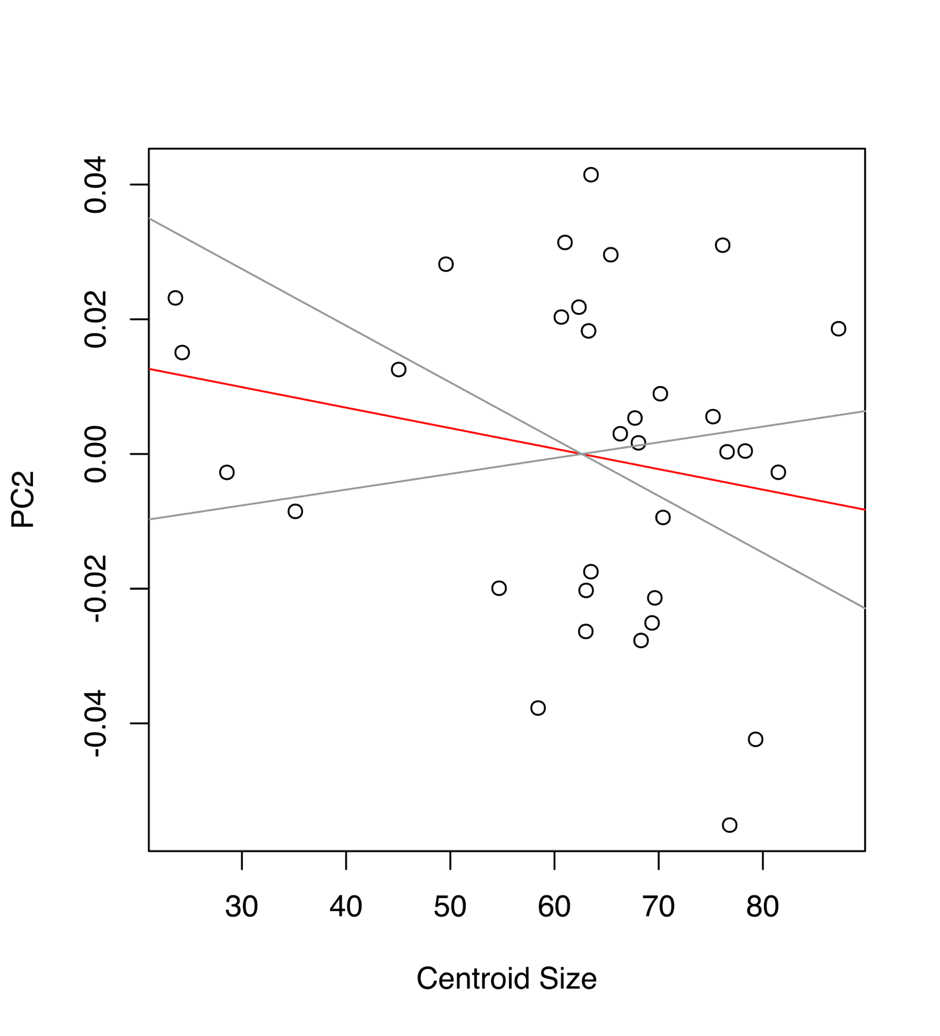 Supplementary Figure 1. Major axis regression of PC2 against centroid size. The relationship is not significant (R2 = 0.04, p = 0.134).